SÚŤAŽNÉ PROPOZÍCIE ZLATÉ NOŽNICEKaderník a vizážista – žiaci + dospelí1. Súťažná témaTREND CUT(Dámsky trendový strih jeseň, zima 2022)Čas na zhotovenie žiaci:  50 minútČas na zhotovenie dospelí : 40 minútPodmienky účasti:Do súťaže sa môže prihlásiť ľubovoľný počet žiakov denného a ľubovoľný počet (dospelí) z nadstavbového štúdia z jednej školy. Celkový limit na danú tému je 30 súťažiacich.Úlohou súťažiaceho je vytvoriť dámsky trendový strih jeseň, zima 2021. Súťažiaci má umožnené vytvoriť kreatívny, extravagantný dámsky strih.Predpísané oblečenie: Zodpovedajúce k danej téme.Téma: Trend cutFarba vlasov: Musí mať minimálne 2 farby s tým, že sa bude hodnotiť aj celkový dojem v súlade s líčením a oblečením.Predpísané vlasy: Vlasy musia byť minimálne 15 cm dlhé, počas tvorby účesu musia byť skrátené minimálne o 3 cm. Modelka nastúpi s mokrými vlasmi začesanými dozadu.Povolené je: Vlasy podľa vlastného uváženia strihať, stylingovať a upravovať.Použiť hrebene, kefy, fén, nožnice, efilačky, strojčeky, fixačné prostriedky.Zakázané je: Farebné vlasové spreje, mať dopredu predstrihaný strih. Parochne a poloparochne, príčesky, vlasy nesmú byť žiadnym spôsobom predĺžené.Ak nebudú niektoré z kritérií súťaže dodržané, môže to ovplyvniť bodové hodnotenie alebo znamenať diskvalifikáciu súťažiaceho.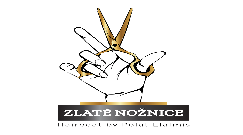 Kaderník a vizážista – žiaci + dospelí2. Súťažná témaKOMERČNÝ SVADOBNÝ ÚČESČas na zhotovenie žiaci: 60 minútČas na zhotovenie dospelí : 40 minútPodmienky účasti:Do súťaže sa môže prihlásiť ľubovoľný počet žiakov denného a ľubovoľný počet (dospelí) z nadstavbového štúdia z jednej školy. Celkový limit na danú tému je 30 súťažiacich.Úlohou súťažiaceho je vytvoriť výčes z dlhých vlasov, ktorý má byť inšpirovaný k dnešným trendom.Účes nesmie byť technický !!!Predpísané oblečenie: Zodpovedajúce k danej téme.Farba vlasov: Výber farby vlasov je ľubovoľný, môže byť použitá jednotná farba vlasov, avšak môžu byť použité maximálne 2 farby.Predpísané vlasy: Vlasy nemôžu byť predpripravené, môžu byť vysušené alebo mokré, učesané rovno dozadu.Dĺžka vlasov: Vlasy musia mať dĺžku minimálne po ramená a môžu byť dlhšie.Povolené je: Vlasy podľa vlastného uváženia stylingovať a upravovať. Použiť hrebene, termo kefy, elektrické prístroje, sponky, vlásenky, podložky, nepredpripravené príčesky v surovom stave, ozdoby a príčesky nesmú prekrývať viac ako 20% účesu. Použiť stylingové fixačné prípravky. Upravovať účes strihaním.Zakázané je: Používať parochne a poloparochne , vlasy nemôžu byť akýmkoľvek spôsobom predĺžené. Používať farebné vlasové spreje.Kaderník a vizážista – žiaci + dospelí3. Súťažná témaModerný pánsky strih – voľná téma bez kritérií.Čas na zhotovenie žiaci: 50 minútČas na zhotovenie dospelí : 40 minútPodmienky účasti:Do súťaže sa môže prihlásiť ľubovoľný počet žiakov denného a ľubovoľný počet (dospelí) z nadstavbového štúdia z jednej školy. Celkový limit na danú tému je 30 súťažiacich.Predpísané oblečenie: Vhodné a štýlové oblečenie vrátane doplnkov k danej téme a strihu.Podmienky: Požadovaná dĺžka vlasov musí byť dostatočná na to, aby bola viditeľná zmena (min. 2 cm odrasty).Téma: Moderný pánsky strihPostup práce: Ľubovoľný postup prácePoužitie nástrojov: Bez obmedzeniaKritériá : Bez obmedzeniaHodnotenie: kvalita, štýl a úroveň práce s nožnicami, úroveň a kvalita vypracovania strihu, prepojenia partií a zvolené techniky, konečná úprava stylingu.Ak nebudú niektoré z kritérií súťaže dodržané, môže to ovplyvniť bodové hodnotenie alebo znamenať diskvalifikáciu súťažiaceho.4. Súťažná témaPin-up girlČas na zhotovenie: 60 minút (Dospelí, pomaturitné štúdium)Čas na zhotovenie: 60 minút + 10 min. (študenti 1.- 4. ročník)Popis témy:Pin-up girls sú známe ako glamour, či fashion modelky a herečky z neformálnych fotografií, plagátov, posterov a nástenných retro kalendárov. Tzv. cheesecakes photos boli atraktívnou, až idealizovanou reklamnou, často ilustrovanou prezentáciou materiálnych tovarov, ale aj samotnej modelky a stali sa súčasťou populárnej kultúry už v prvej polovici 20. storočia. Mnoho udalostí 20. storočia prinieslo i mnoho podôb pin-up girls od glamour lesku filmového plátna, cez dievčenské karikatúry až po symboly amerických patriotiek.Styling a líčenie pin-up girls je klasickým štýlom 40.-50. rokov minulého storočia, vzhľadom prirodzenej krásy zvýraznenej červenými perami a pastelovými líčkami.Pri tvorení pin-up girls sa fantázii medze nekladú. Úlohou súťažiacich je vytvoriť make-up inšpirovaný krásou pin-up modeliek.Tielka:Pleť by mala byť zmatnená, prirodzená a jednotná, ktorá nechá vyniknúť vzhľad očí, obočia a pier.Oči/Riasy:Dôraz sa kladie najmä na dokonalo technicky vypracované očné linky, líčenie očí je farebne zaujímavo doladené s celým make-upom.Samozrejmosťou je použitie čiernej riasenky a kontúrované obočie zvýraznené čiernou, alebo hnedou farbou. Ak sú použité umelé jednoradové riasy alebo riasy trsové, musia byť aplikované až na pódiu.Pery:Dôraz sa kladie na technické vypracovanie pier, definovanie tvaru pier a zapracovanie rúžu. Žiarivé červené a matné odtiene majú byť aplikované tak, aby pery vyzerali plnšie.Vlasy/NechtyModelka má vlasy a nechty upravené pred súťažou. Účes musí ladiť s témou a má dotvárať celkový dojem. Môžu byť použité rôzne príčesky a doplnky do vlasov.OblečenieOdev, obuv a doplnky musia byť prispôsobené téme.Povolené sú všetky make-up produkty a ozdobné materiály korešpondujúce s témou.Zakázané je:Modelka nesmie mať permanentný make-up, 3D riasy ani iné umelé riasy nanesené pred súťažou. Zakázané je použitie airbrushu, šablón a lepiacej pásky.Pokyny:Modelka nastupuje na pódium odlíčená s naneseným hydratačným krémom a pláštenkou.Povinnosťou každej súťažiacej je nastúpiť na súťaž s čistými štetcami a ostatnými pomôckami, ktoré porota pred začatím práce skontroluje, inak môže byť súťažiaca penalizovaná.Na stoloch sú iba veci potrebné k práci. Dôležitá je hygiena a poriadok pri práci.